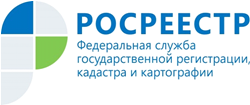 Управление Росреестра по Республике АдыгеяУправление Росреестра по Республике Адыгея консультируетУправление Росреестра по Республике Адыгея продолжает публиковать ответы на вопросы граждан, касающиеся регистрации прав на недвижимое имущество, задаваемые в ходе проведения «горячих линий».Вопрос. Хочу купить земельный участок, но слышал, в этой сфере много мошенников. Как проверить, действительно ли земля принадлежит продавцу? Ответ. Единственным доказательством существования зарегистрированного права	 является государственная регистрация права в Едином государственном реестре недвижимости (ЕГРН). Зарегистрированное в ЕГРН право на недвижимое имущество может быть оспорено только в судебном порядке.Процедуру регулирует 218 Федеральный закон от 13 июля 2015 года, он устанавливает порядок подачи заявления и регистрации прав на недвижимость.Информационную справку по участку можно получить на сайте Росрееста во вкладке «Справочная информация по объектам недвижимости в режиме online». Чтобы проверить, за кем зарегистрированы права на участок, нужно заказать выписку из ЕГРН через МФЦ либо через портал Росреестра в электронном виде. Запрос делается, например, по кадастровому номеру объекта в ответ на него приходят сведения о собственнике, дате регистрации и имеющихся обременениях.